寻找质量榜样！等你来推荐！自“第十三届质量榜样·2023年度总评榜”评选活动启动以来，社会反响强烈。上百家企业通过消费质量报热线电话、消费质量网、消费质量报官方微信公众号等平台自荐，还有不少消费者通过来电、网站留言，积极推荐心仪的企业品牌。由于报名企业较多，目前，组委会正在认真核对，慎重筛选符合条件的企业。为提高公众参与度，组委会还精心设计了海选推荐互动小程序，为企业和消费者提供更好的网络推荐、声援通道，确保企业和广大消费者能更便捷地参与打榜推荐活动。如何玩转海选推荐互动小程序将企业品牌推荐给组委会或者为自己喜欢的企业品牌打call声援？别急，小编献上热乎“干货”～咋推荐1、参与者通过手机拍照或者使用制图软件制作企业品牌LOGO，也可以通过拍摄、制作具有创意的店招图片来展示自身形象。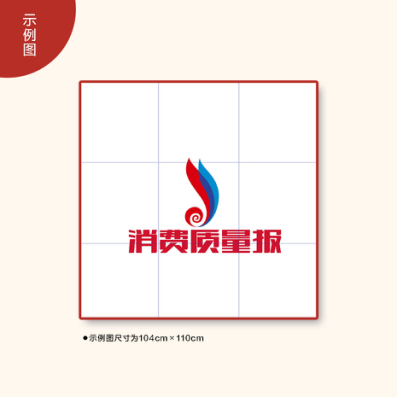 企业LOGO示例图2、使用微信客户端扫描（或者识别）下方二维码，即可进入海选推荐互动小程序。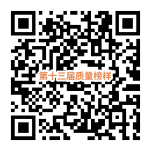 3、进入我要推荐页面，滑动选择希望推荐的奖项按钮。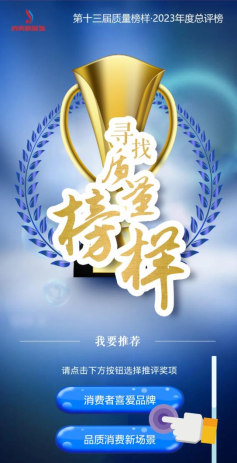 4、点击下方例图中相机下方的“点我上传图片”，上传之前制作好的品牌logo或者形象宣传图片。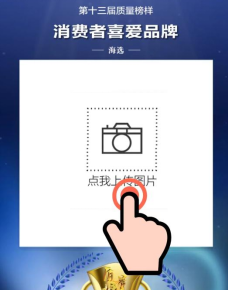 5、上传后，可上下左右调整至适合的位置，点击“完成”，根据提示长按图片保存，见下图。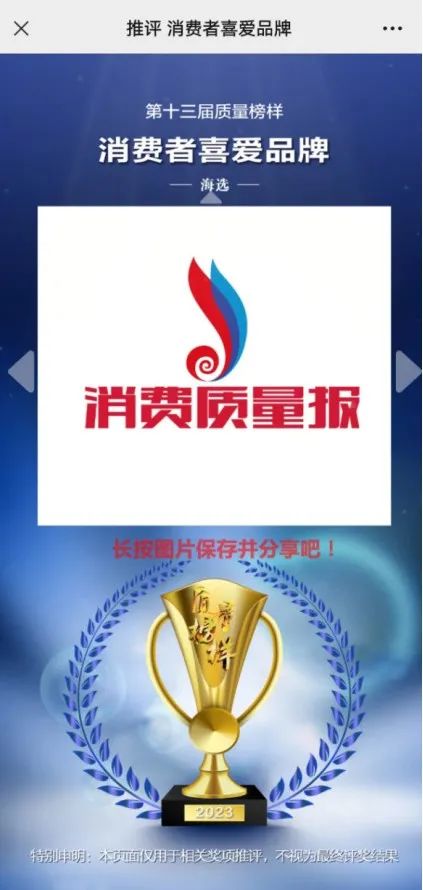 
↓↓↓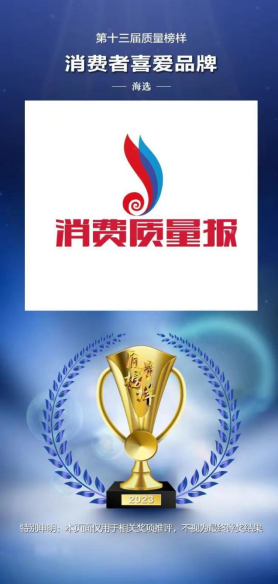 最终图样6、将保存好的图片发送至消费质量报微信公众号后台，输入企业全称、推荐人姓名以及联系方式等内容，即可完成推荐报名流程。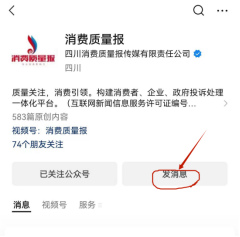 ↓↓↓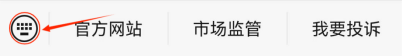 ↓↓↓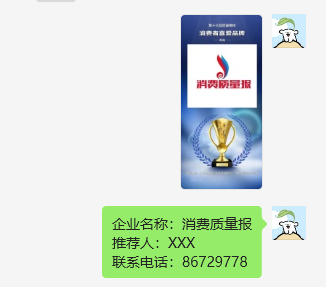 推荐报名示例图咋声援1、参与者可按照“咋推荐”步骤1至5步，完成上述流程后，将保存好的图片以及“第十三届质量榜样”二维码发送至朋友圈为参与此次打榜的企业品牌声援。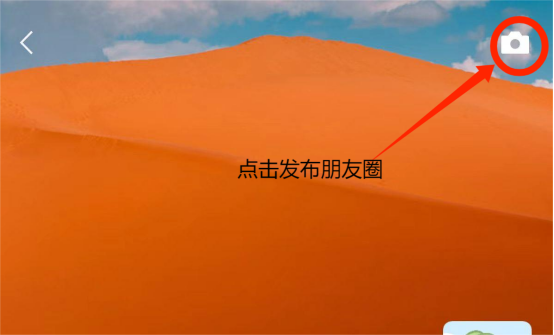 ↓↓↓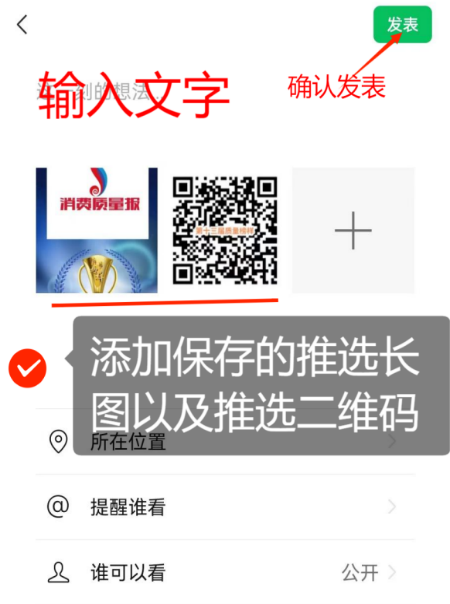 2、海选结束后，参与者可将分享至朋友圈的截图发至消费质量报微信公众号后台，组委会将择优选出制作精美、朋友圈点赞互动量大的作品进行全媒体推荐。期待您的参与！